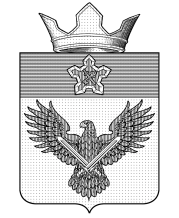 А Д М И Н И С Т Р А Ц И ЯОРЛОВСКОГО СЕЛЬСКОГО ПОСЕЛЕНИЯГОРОДИЩЕНСКОГО МУНИЦИПАЛЬНОГО РАЙОНА
ВОЛГОГРАДСКОЙ ОБЛАСТИул. Советская, 24, с. Орловка, Городищенский район, Волгоградская область, 403014Телефон: (84468) 4-82-17; Телефакс: (84468) 4-82-09;E-mail: mo_orlovka@mail.ru П О С Т А Н О В Л Е Н И ЕО внесении изменений в постановление от 14.03.2016 № 1-1/31 «О возложении полномочий по определению поставщиков (подрядчиков, исполнителей) для муниципальных заказчиков Орловского сельского поселения Городищенского муниципального района Волгоградской области»В соответствии со статьей 24 Федерального закона от 05.04.2013 № 44-ФЗ «О контрактной системе в сфере закупок товаров, работ, услуг для обеспечения государственных и муниципальных нужд» постановляю:1. Внести в Порядок взаимодействия уполномоченного органа и муниципальных заказчиков Орловского сельского поселения Городищенского муниципального района Волгоградской области при определении поставщика (подрядчика, исполнителя) для обеспечения муниципальных нужд Орловского сельского поселения Городищенского муниципального района Волгоградской области, утвержденного постановлением администрации Орловского сельского поселения Городищенского муниципального района Волгоградской области от 14.03.2016 № 1-1/31«О возложении полномочий по определению поставщиков (подрядчиков, исполнителей) для муниципальных заказчиков Орловского сельского поселения Городищенского муниципального района Волгоградской области» изменение, изложив пункт 3 в следующей редакции:«3. Определение поставщиков (подрядчиков, исполнителей) путем проведения открытых конкурсов в электронной форме, конкурсов с ограниченным участием в электронной форме, двухэтапных конкурсов в электронной форме (далее – конкурсы), электронных аукционов (далее – аукционы), запросов предложений в электронной форме (далее – запросы предложений) осуществляется уполномоченным органом при наличии информации о закупке в плане-графике муниципального заказчика.».2. Настоящее постановление подлежит официальному опубликованию (обнародованию) и вступает в силу с 1 января 2019 года.3. Контроль за исполнением настоящего постановления оставляю за собой.Глава Орловского сельского поселения                                                                                      Ф.М. Грачёв                                                                 от 15.10.2018№ 1-1/78